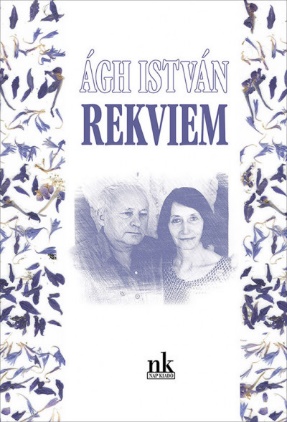 Ágh IstvánÍratlan verseskönyvem 	  Ágh István: Rekviem            Íratlan verseskönyvem            vár az üres füzetben,bár nyolcvanon túl kisebbönbizalommal kezdem, mert hamarabb, vagy később,de biztosan megérema vészes írásgörcsöt,akár valami szégyent,akkor az Isten elhagy, mintha már nem is lenne, kiáltásomra visszhangfoszlányai felelnek, nem inspirál, mint eddiga tény, hogy itt vagyok még,nem bírom kifejeznihalálom közeledtét,még utolsóelőttia sorban, majd utolsó, aki összetévesztiágyával a koporsót,vigaszt és életkedvetvártak, ha vártak tőlem,cigányprímás szerepbenlegyek a nép költője,bár választhattam volnamás ars poeticánakszédítő örömét az életben maradásnak,nem lesz múlékony krízis,mit bő termés követ majd,bezár, hiába nyílikelőttem a füzetlap,még buzdít írásra,amihez kedvem sincsen,már csak az marad hátra, hogy szótlan visszaintsek.Ágh István (kétszeres Kossuth-díjas, a Nemzet Művésze) költészete az idő (és saját életkora) előrehaladtával egyre nemesedik, egyre jelentő-sebbé válik, szinte a fokozhatatlanságig mélyül-szépül... E kötet témái főleg búcsúzások, emlékezések, megkönnyeztetően gyönyörű és szomorú események.
	A könyv Ágh István 85. születésnapjára jelent meg.                                                                    Ágh István: Rekviem                                                                    Nap Kiadó, 2023.